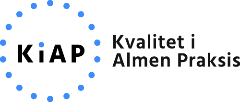 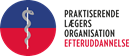 Hvad skal vi fortsætte med?Hvad skal vi begynde på/gøre mere af?Hvad skal vi holde op med/nedtone?Hvad skal vi have drøftet mere grundigt?Hvornår og hvordan følger vi op?Hvem sørger for, at det sker?